                                                                              ООО «Сиеста»               Киев, 01030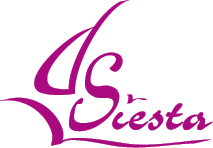               ул. Исаакяна, 2тел. 238-7-238,факс 238-99-99                e-mail: siesta@siesta.net.ua                                                                                        www.siesta.kiev.ua                                                            ПЕРУ                                 ИCТОРИЯ ВЕЛИКОЙ ИМПЕРИИ 1                                                                                                                                  (Лима-Куско-Пуно--Колкинский Каньон- Арекипа - Наска- Лима)                                                        .                                                                     13 días - 12 nochesСборный Групповой тур с заездами  2016 год:    01.11, 10.11, 15.11, 26.11, 01.12, 10.12, 15.12, 28.12 ( новогодний заезд доплата $150 нето, включен новогодний ужин  и обслуживание)  2017 год:  02.01, 20.01, 01.02, 22.02, 04.03, 15.03, 1.04, 15.04, 28.04, 20.05, 01.06, 10.06, 28.06, 5.07, 15.07, 01.08, 15.08, 05.09, 23.09, 05.10, 21.10, 03.11, 15.11, 29.11, 05.12, 15.12  01.ЛИМА   Прибытие в Лиму в а/п Хорхе Чавес. Встреча и трансфер в отель. Размещение в отеле 3*”CasaAndina”.                                                                                                                                                                                 02.ЛИМА                                                                                                                                                                      Завтрак-шведский стол. Обзорная экскурсия по Лиме, начинаем екскурсию с  раена Мирафлорес , посещение Парка  Влюбленных, панорамное посещение Уака Пуяна, Оливкового парка, Уака Янамарка. Старинных колониальных усадеб, продолжаем екскурсию по иссторическому центру города - осмотр собора Сан-Франциско, Центральной Площади, площади Caн Maртин..,  .                                                                    Дополнительно предлагаем посетить музей Золота, в котором собраны  сокровища инкской и доинкской эпох и великолепная коллекция оружия $40.                                                                                                      Дополнительно предлагаем Вечером в 07:30 часов, Водяной Магический Тур на самый большой комплекс фонтанов мира в парке города Лима, который попал в книгу рекордов  Гиннеса !!!!. Со струями воды которые поднимаются до , и с 12 кибернетических фонтанов $20. Дополнительно предлагаем Ужин шведский стол национальной кухни с фольклорным шоу и трансферами  $35 ( с 19 до 22 ) Размещение в отеле  “Casa Andina”3*                                                                                                                                                                          03.  КУСКО 
Завтрак. Переезд из гостиницы в аэропорт. Перелет в Куско. Прибытие, встреча в аэропорту Куско и трансфер  в  гостиницy. Обзорная автобусная экскурсия по Куско. Посещение архитектурных комплексов: Крепость Саксаиуаман, храм Кенко, крепость Пука-Пукара и храм воды Тамбомачай. После экскурсии возвращение в город и посещение театра фольклорного танца провинции Куско «Qosqo». С 18 до 20 часов Вы сможите отдохнуть и  полюбоваться национальными танцами  в фольклорном центре “Qosqo”., Воинственный танец , танец сельского хозяйства в музыкальном сопровождении . Карнавал Ink, Sonconacuy , карнавал Cusqueño , танцы Checamarka , карнавал Catcca , Руни Quechunacuy , танцы Qoyacha . Оцените красочные костюмы, ритм и форму , и проанадизируете как формируются чувства  народа через танец и музыку .(Вход включен в «Входной билет музеев Куско»)Возвращение в отель  3* ” Sueño del Inca” .                                                                                                                                                     04.  ЛИМА / КУСКО/  Священная Долина Инков                                                                                                                                                                  Завтрак. Переезд в Священную Долину Инков. Посещение художественной ярмарки  в местечке Писак (здесь можно приобрести изделия народных промыслов – керамику, ковры, сувениры, изделия из серебра и кожи. Посещение ЗОО центра «Ауанаканча» где туристы любуются и принимают участие в кормежке таких очаровательных животных как Ламы,Альпаки, Уанако и Викуньи . Знакомятся с прцессом выделки  и натурального окрашивания шерсти. Осмотр археологического комплекса Ольантайтамбо. Обед  шведский стол в ресторане национальной кухни, “Muña ”. Возвращение в Куско.  Размещение в отеле  “ Sueño del Inca ”3* .                                                                                                                                                                  05.    КУСКО / МАЧУ ПИКЧУ / КУСКО                                                                                                                                                                                                     После завтрака  переезд на поезде в г. Агуас Калиентес. Затем подъем на автобусе в Затерянный Город Инков — Мачу-Пикчу, считающийся мощнейшим энергетическим центром Южной Америки (Мачу-Пикчу был открыт американским историком Хаирам Бингамом в 1911г). Экскурсия с гидом. Во второй половине дня — спуск в Агуас Кальентес.  Обед в ресторане национальной кухни «El MAPI”. Затем, возвращение на поезде в Куско. Прибытие, встреча и трансфер в отель 3* ” Sueño del Inca ”.                                                                                                                                                                                                                        06.   КУСКО / ПУНО                                                                                                                                                                                                                   Завтрак. Переезд на туристическом автобусе в город Пуно. По пути остановки: Пикильякта, Capilla Sicstina de America, Андагуаилильяс, Ракчи. Обед шведский стол в местечке Сикуани. Следующие остановки: Ла Рая ( над уровнем моря) и Пукара. Примерное в 17.00 — приезд в Пуно (г.Пуно расположен на берегу озера Титикака, которое считается самым судоходным высокогорным озером в мире. Именно на озере Титикака Тур Хейердал построил свой знаменитый тростниковый плот «Кон-Тике»).    Размещение в отеле 3* «Hacienda».                                                                                                                                 07.  ПУНО / ОЗЕРО ТИТИКАКА                                                                                                                              Завтрак. Поездка на лодке на тростниковые острова Урос. Посещение Чульпас Силюстани (погребальные сооружения в виде башен, которые использовались для захоронения представителей благородного сословия племени Колья).  Ужин с фольклорной программой.   Размещение в отеле 3* «Hacienda».                                                                                                                                                                   08:  ПУНО / КОЛКА                                                                                                                                               Завтрак. Переезд на комфортабельном автобусе в Колкинский каньон – самый глубокий и красивый в мире. Ночь в гостинице «Casa Andina» 3*.                                                                                                                                          09: КОЛКА / АРЕКИПА                                                                                                                                           Завтрак. Посещение смотровой площадки Крус Дель Кондор, откуда открывается незабываемый вид на каньон, на дне которого на глубине 1200 м протекает река Колка. Наблюдение за полетом могущественного кондора. Переезд в Арекипу. Свободное время в Арекипе.  Ночь в гостинице «Casa Andina».  3*                                                                                                                                                                                                    10. АРЕКИПА / НАСКА                                                                                                                                           Завтрак.  9.00 Экскурсия по Арекипе с посещением монастыря Санта Каталина, центральной площади, католических соборов и смотровой площадки Янауара. В назначенное время переезд  на автобусную станцию. В 13.30  Переезд Арекипа – Наска на комфортабельном спальном автобусе. (Город Наска основан испанцами  1591г., расположен в прибрежной пустыне Наска. Пустыня Наска знаменита гигантскими рисунками с изображениями животных, человека  и геометрических фигур, которые можно увидеть только с высоты птичьего полета) . Bстреча в аеропорту и трансфер в гостинницу «Alegria»3* или той же категории . Ночь в остиннице.                                                                                                                                             11:  НАСКА /  ПАРАКАС                                                                                                                                                         Завтрак в гостинице . Полет над Линиями Наска.  Переезд Наска – Paracas (Полуостров Паракас является государственным заповедником, благодаря природному богатству и археологической ценности). Размещение в отеле «La Posada del  Еmanсipador».   Свободное время.                                                                                                                                               12: ПАРАКАС /ЛИМА                                                                                                                                                Завтрак. 8:00 - Экскурсия на острова Балестас, маленькие Галапагосы, На островах обитают морские котики, альбатросы, бакланы, пингвины. Отсюда можно увидеть знаменитый «Канделябр» (гигантский рисунок на скале). Во второй половине дня переезд в Лиму на комфортабельном автобусе.  Размещение в отеле  «Casa Andina» 3*.                                                                                                                                                                   13: ЛИМА                                                                                                                                                                  Завтрак. Свободное время в Лиме. Трансфер в аэропорт.Цена программы с русскоговорящим переводчиком .                                                                                                                                    Hotel 3* турист класс: DWB/TWB - $ 2490, SWB - $ 3040.  дополнительная ночь Lima SWB, DWB $100  TWB  $150 за комнату                                                                                                                                                                                                                                                                           Hotel 4*: DWB/TWB - $ 2890, SWB - $ 3740   дополнительная ночь Lima SWB, DWB $140  TWB $195  за комнату                                                                                                                                                                                                                                                                                                                                                                                                                                                                                                                                                 Lima “José Antonio” 4*,  Cusco ”Dorado” 4*, Puno “Royal Inn” 4*, Colca “Refugio”4*,  Arequipa “Sonesta Posada” 4*, Nazca “Alegria”, Paracas “la Posada del Emancipador”  или другие отели той же категории    Hotel 5*: DWB/TWB - $ 4190, SWB - $ 5311   дополнительная ночь Lima SWB, DWB $250  TWB $350  за комнату                                                                                                                                                                                                                                                                                                                                                                                                                                                                                                                                                 Lima “Casa Andina Private colection” 5*,  Cusco ”Libertador” 5*, Puno “Libertador” 5*, Colca “Colca Lodge”5*,  Arequipa “Casa Andina Private colection” 5*, Nazca “HOTEL MAJORO Hacienda Boutique Resort,”, Paracas “Hilton”5*  или другие отели той же категории                                                                                                                                                                                                                                                                                            В стоимость программы входит:Внутренние авиаперелеты Лима-КускоПитание согласно программеЭкскурсии с русскоговорящим переводчиком согласно программе .Спальный дневной автобус  Aрекипа-НазкаЖелезнодорожный билет класс ExpeditionВ стоимость программы не входит:Дополнительно оплачивается Входной билет в национальный парк Назка $10Входной билет в национальный парк Паракас $6Оплата перегруза багажа              ))))))))))))))))))))))))))))))))))))))))))))))))))))))))))))))))))))))))))))))))))                                              ИCТОРИЯ ВЕЛИКОЙ ИМПЕРИИ 1                                                           с отдыхом на побережье океана в национальном Парке Паракас                                                                                    .       (Лима-Куско-Пуно--Колкинский Каньон- Арекипа- Наска- Паракас- Лима)                                       .                                                       15 días - 14 nochesСборный Групповой тур с заездами  2016 год: 01.11, 10.11, 15.11, 26.11, 01.12, 10.12, 15.12, 28.12 ( новогодний заезд доплата $150 нето, включен новогодний ужин  и обслуживание) 2017 год:  02.01, 20.01, 01.02, 22.02, 04.03, 15.03, 1.04, 15.04, 28.04, 20.05, 01.06, 10.06, 28.06, 5.07, 15.07, 01.08, 15.08, 05.09, 23.09, 05.10, 21.10, 03.11, 15.11, 29.11, 05.12, 15.12  01.ЛИМА                                                                                                                                                                              Прибытие в Лиму в а/п Хорхе Чавес. Встреча и трансфер в отель. Размещение в отеле 3*”CasaAndina”.                                                                                                                                                                                 02.ЛИМА                                                                                                                                                                      Завтрак-шведский стол. Обзорная экскурсия по Лиме, начинаем екскурсию с  раена Мирафлорес , посещение Парка  Влюбленных , панорамное посещение Уака Пуяна, Оливкового парка, Уака Янамарка. Старинных колониальных усадеб, продолжаем екскурсию по иссторическому центру города - осмотр собора Сан-Франциско, Центральной Площади,. площади Caн Maртин..,  .,  .                                                                    Дополнительно предлагаем посетить музей Золота, в котором собраны  сокровища инкской и доинкской эпох и великолепная коллекция оружия $40.                                                                                                      Дополнительно предлагаем Вечером в 07:30 часов, Водяной Магический Тур на самый большой комплекс фонтанов мира в парке города Лима, который попал в книгу рекордов  Гиннеса !!!!. Со струями воды которые поднимаются до , и с 12 кибернетических фонтанов $20. Дополнительно предлагаем Ужин шведский стол национальной кухни с фольклорным шоу и трансферами  $35 ( с 19 до 22 ) Размещение в отеле  “Casa Andina”3*                                                                                                                                                                          03.  КУСКО 
Завтрак. Переезд из гостиницы в аэропорт. Перелет в Куско. Прибытие, встреча в аэропорту Куско и трансфер  в  гостиницy. Обзорная автобусная экскурсия по Куско. Посещение архитектурных комплексов: Крепость Саксаиуаман, храм Кенко, крепость Пука-Пукара и храм воды Тамбомачай. С 18 до 20 часов Вы сможите отдохнуть и  полюбоваться национальными танцами  в фольклорном центре “Qosqo”., Воинственный танец , танец сельского хозяйства в музыкальном сопровождении . Карнавал Ink, Sonconacuy , карнавал Cusqueño , танцы Checamarka , карнавал Catcca , Руни Quechunacuy , танцы Qoyacha . Оцените красочные костюмы, ритм и форму , и проанадизируете как формируются чувства  народа через танец и музыку .(Вход включен в «Входной билет музеев Куско»)Возвращение в отель  3* ” Sueño del Inca”                                                                                                                                                       04.  ЛИМА / КУСКО/  Священная Долина Инков                                                                                                                                                                  Завтрак. Переезд в Священную Долину Инков. Посещение художественной ярмарки  в местечке Писак (здесь можно приобрести изделия народных промыслов – керамику, ковры, сувениры, изделия из серебра и кожи. Посещение ЗОО центра «Ауанаканча» где туристы любуются и принимают участие в кормежке таких очаровательных животных как Ламы,Альпаки, Уанако и Викуньи . Знакомятся с прцессом выделки  и натурального окрашивания шерсти. Осмотр археологического комплекса Ольантайтамбо. Обед  шведский стол в ресторане национальной кухни, “Muña ”.  Размещение в отеле  “ Sueño del Inca ”3* .                                                                                                                                                                  05.   КУСКО / МАЧУ ПИКЧУ / КУСКО                                                                                                                                                                                                     После завтрака  переезд на поезде в г. Агуас Калиентес. Затем подъем на автобусе в Затерянный Город Инков — Мачу-Пикчу, считающийся мощнейшим энергетическим центром Южной Америки (Мачу-Пикчу был открыт американским историком Хаирам Бингамом в 1911г). Экскурсия с гидом. Во второй половине дня — спуск в Агуас Кальентес.  Обед в ресторане национальной кухни «El MAPI”. Затем, возвращение на поезде в Куско. Прибытие, встреча и трансфер в отель 3* ” Sueño del Inca ”.                                                                                                                                                                                                                        06.    КУСКО / ПУНО                                                                                                                                                                                                                   Завтрак. Переезд на туристическом автобусе в город Пуно. По пути остановки: Пикильякта, Capilla Sicstina de America, Андагуаилильяс, Ракчи. Обед шведский стол в местечке Сикуани. Следующие остановки: Ла Рая ( над уровнем моря) и Пукара. Примерное в 17.00 — приезд в Пуно (г.Пуно расположен на берегу озера Титикака, которое считается самым судоходным высокогорным озером в мире. Именно на озере Титикака Тур Хейердал построил свой знаменитый тростниковый плот «Кон-Тике»).    Размещение в отеле 3* «Hacienda».                                                                                                                                 07.   ПУНО / ОЗЕРО ТИТИКАКА                                                                                                                              Завтрак. Поездка на лодке на тростниковые острова Урос. Посещение Чульпас Силюстани (погребальные сооружения в виде башен, которые использовались для захоронения представителей благородного сословия племени Колья).  Ужин с фольклорной программой.   Размещение в отеле 3* «Hacienda».                                                                                                                                                                   08:  ПУНО / КОЛКА                                                                                                                                               Завтрак. Переезд на комфортабельном автобусе в Колкинский каньон – самый глубокий и красивый в мире. По дороге остановки на смотровых площадках. Приезд в деревню Чивай в обеденное время. Время на обед. Во второй половине дня по желанию посещение термальных иссточников. Ночь в гостинице «Casa Andina» 3*.                                                                                                                                          09: КОЛКА / АРЕКИПА                                                                                                                                           Завтрак. Посещение смотровой площадки Крус Дель Кондор, откуда открывается незабываемый вид на каньон, на дне которого на глубине 1200 м протекает река Колка. Наблюдение за полетом могущественного кондора. Переезд в Арекипу. Свободное время в Арекипе.  Ночь в гостинице «Casa Andina».  3*                                                                                                                                                                                                    10. АРЕКИПА / НАСКА                                                                                                                                           Завтрак.  9.00 Экскурсия по Арекипе с посещением монастыря Санта Каталина, центральной площади, католических соборов и смотровой площадки Янауара. В назначенное время переезд  на автобусную станцию. В 13.30  Переезд Арекипа – Наска на комфортабельном спальном автобусе. (Город Наска основан испанцами  1591г., расположен в прибрежной пустыне Наска. Пустыня Наска знаменита гигантскими рисунками с изображениями животных, человека  и геометрических фигур, которые можно увидеть только с высоты птичьего полета) . Bстреча в аэропорту и трансфер в гостинницу «Alegria»3* или той же категории . Ночь в остиннице.                                                                                                                                             11:  НАСКА /  ПАРАКАС                                                                                                                                                         Завтрак в гостинице . Полет над Линиями Наска.  Переезд Наска – Paracas (Полуостров Паракас является государственным заповедником, благодаря природному богатству и археологической ценности). Размещение в отеле «San Agustin» 3*.   Свободное время.                                                                                                                                               12: ПАРАКАС                                                                                                                                                   Завтрак. 8:00 - Экскурсия на острова Балестас, маленькие Галапагосы, На островах обитают морские котики, альбатросы, бакланы, пингвины. Отсюда можно увидеть знаменитый «Канделябр» (гигантский рисунок на скале). Отдых в гостиннице на берегу океана. «San Agustin» 3*.                                                                                        13: ПАРАКАС                                                                                                                                                    Завтрак.   Отдых в гостиннице на берегу океана. «San Agustin»3*.                                                                                                  14: ПАРАКАС /ЛИМА                                                                                                                                                Завтрак. Во второй половине дня переезд в Лиму на комфортабельном автобусе.  Встреча и Размещение в отеле  «Casa Andina» 3*.                                                                                                                                                                   15: ЛИМА                                                                                                                                                                  Завтрак. Свободное время в Лиме. Трансфер в аэропорт.Цена программы с русскоговорящим переводчиком .                                                                                                                                                                                                                                                                                                                                                                                                          Hotel 3*:турист класс                                                                                                     DWB/TWB - $ 2690, SWB - $ 3644.   дополнительная ночь в Паракасе  SWB, DWB $170 за комнату                                                                                                                                                                                                                                                                           Hotel 4*:                                                                                                                               DWB/TWB - $ 3154, SWB - $ 4165.   дополнительная ночь в Паракасе SWB, DWB $220 за комнату.                                                                                                               Lima “José Antonio” 4*,  Cusco ”Dorado” 4*, Puno “Royal Inn” 4*, Colca “Refugio”4*,  Arequipa “Casona Plaza” 4*, Paracas “Hacienda”4*, Nazca “Alegria” 3*,  или другие отели той же категории                                                                                                           Hotel 5*: DWB - $ 4657                                                                                                    Lima “Sheraton Miraflores” 5*,  Cusco ”Arangua” 5*, Puno “Libertador” 5*, Colca “Colca Lodge”,  Arequipa “Libertador” 5*, Paracas “Hilton”5*  или другие отели той же категории                                                                                                                                                 В стоимость программы входит:Внутренние авиаперелеты Лима-КускоПитание согласно программеЭкскурсии с русскоговорящим переводчиком согласно программе .Спальный дневной автобус Aрекипа-НазкаЖелезнодорожный билет класс ExpeditionВ стоимость программы не входит:Дополнительно оплачивается Входной билет в национальный парк Назка $10 Входной билет в национальный парк Паракас $6Оплата перегруза багажа                        ((((((((((((((((((((((((((((((((((((((((((((((((((((((((((((((((((((((((((((((((((((((((((((((((((((((((((((((                                                            ИСТОРИЯ ВЕЛИКОЙ ИМПЕРИИ 2                                                        .          (Лима-Пуэрто Мальдонадо-Куско-Пуно-Арекипа-Колкинский Каньон-Наска- Лима )                       .                                                               15 días - 14 nochesСборный Групповой тур с заездами  2016 год: 08.11, 13.11, 24.11, 29.11, 08.12, 13.12, 26.12 ( новогодний заезд доплата $150 нето, включен новогодний ужин  и обслуживание) 2017 год: 2017 год:  01.01, 18.01, 30.01, 20.02, 02.03, 13.03, 30.03, 26.04, 18.05, 30.05, 08.06, 26.06, 3.07, 13.07, 30.07, 13.08, 03.09, 21.09, 03.10, 19.10, 01.11, 13.11, 27.11, 03.12, 13.12   01  ЛИМА                                                                                                                                                                              Прибытие в Лиму в а/п Хорхе Чавес. Встреча и трансфер в отель. Размещение в отеле 3* ”Casa Andina ”.                                                                                                      02.  ЛИМА                                                                                                                                                                      Завтрак. Обзорная экскурсия по Лиме, начинаем екскурсию с  раена Мирафлорес , посещение Парка  Влюбленных , панорамное посещение Уака Пуяна, Оливкового парка, Уака Янамарка. Старинных колониальных усадеб, продолжаем екскурсию по иссторическому центру города - осмотр собора Сан-Франциско, Центральной Площади, площади Caн Maртин..,                                                                                          Дополнительно предлагаем посетить музей Золота, в котором собраны  сокровища инкской и доинкской эпох и великолепная коллекция оружия $40. Дополнительно предлагаем Вечером в 07:30 часов, Водяной Магический Тур на самый большой комплекс фонтанов мира в парке города Лима, который попал в книгу рекордов Гиннеса !!!!. Со струями воды которые поднимаются до , и с 12 кибернетических фонтанов.  $20Дополнительно предлагаем Ужин шведский стол национальной кухни с фольклорным шоу и трансферами  $35 ( с 19 до 22 ) Размещение в отеле “Casa Andina”3*                                                                                                                                                                      03: ЛИМА/КУСКО/ПУЭРТО МАЛЬДОНАДО                                                                                          Завтрак. Трансфер в аэропорт. Перелет Лима – Куско – Пуерто Мальдонадо. Встреча в аэропорту, трансфер на типичном автобусе с туром по городу в порт, пересадка на  катера и спуск по реке Мадре де Диос по нетронутым джунглям до “Corto Maltes”. По дороге наблюдая за активной жизнью животных (кайманов, черепах, множества млекопитающих, птиц). По прибытию в Лодж вас встречают чарующим напитком, для утоления жажды и усталости. И после заселения обед из экзотических блюд. После непродолжительного отдыха, экскурсия по реке до острова Обезьян. Вы познакомитесь с богатейшим животным и растительным миром в округе и на острове, сможете понаблюдать за многочисленными породами обезьян. Самый удивительный пейзаж, который не оставит вас равнодушными, открывается вечером при закате солнца, сопровождаемый звуками джунглей.. Возврат в Лодж, ужин, отдых.                                                                                                                                                       04: ПУЭРТО МАЛЬДОНАДО.                                                                                                                      Завтрак. Экскурсия с местным гидом по нетронутым джунглям. Наблюдение за растительностью и животным миром сельвы, многие разновидности которых, единственные в мире. Флора и фауна так разнообразны, а звуки сельвы так насыщенны, что для восхищения нет придела. Посещение Кольпы попугаев. Возвращение на обед и отдых. Во второй половине дня посещение местных жителей. Рыбалка по желанию. Ужин. Отдых.                                                                                                                                                                                                                                                                                                                     05: ПУЭРТО МАЛЬДОНАДО/КУСКО.                                                                                                       Завтрак. Трансфер в аэропорт.  Перелет Пуерто Мальдонадо/ КУСКО. Встреча в аэропорту, трансфер в отель " Sueños del Inca" 3* . Отдых и аклиматизация к высоте (3.200 м). Во второй половине дня обзорная экскурсия по Куско. Посещение археологического парка, расположенного в пригородах Куско: архитектурный комплекс Саксайуаман, храм Кенко, Тамбомачай, крепость Пука-Пукара, Храм Солнца Кориканча. С 18 до 20 часов Вы сможите отдохнуть и  полюбоваться национальными танцами  в фольклорном центре “Qosqo”., Воинственный танец , танец сельского хозяйства в музыкальном сопровождении . Карнавал Ink, Sonconacuy , карнавал Cusqueño , танцы Checamarka , карнавал Catcca , Руни Quechunacuy , танцы Qoyacha . Оцените красочные костюмы, ритм и форму , и проанадизируете как формируются чувства  народа через танец и музыку .(Вход включен в «Входной билет музеев Куско»)Возвращение в отель 3* ” Sueño del Inca ”   06.    КУСКО/  Священнaя Долина Инков                                                                                                                                                     Завтрак. Переезд в Священную Долину Инков. Посещение художественной ярмарки  в местечке Писак (здесь можно приобрести изделия народных промыслов – керамику, ковры, сувениры, изделия из серебра и кожи.Посещение ЗОО центра «Ауанаканча» где туристы любуются и принимают участие в кормежке таких очаровательных животных как Ламы,Альпаки, Уанако и Викуньи . Знакомятся с прцессом выделки  и натурального окрашивания шерсти. Осмотр археологического комплекса Ольантайтамбо. Обед  шведский стол в ресторане с национальной кухни, “Muña ”. Размещение  в отеле“ Sueño del Inca ”3*.                                                                                                                                                                  07.    КУСКО / МАЧУ ПИКЧУ / КУСКО                                                                                                                        После завтрака — переезд на поезде в г. Агуас Калиентес. Затем подъем на автобусе в Затерянный Город Инков — Мачу-Пикчу, считающийся мощнейшим энергетическим центром Южной Америки (Мачу-Пикчу ) был открыт американским историком Хаирам Бингамом в 1911г). Экскурсия с гидом.был открыт американским историком Хаирам Бингамом в 1911г). Экскурсия с гидом. Во второй половине дня — спуск в Агуас Кальентес. Oбед в ресторане национальной кухни «EL MAPI”. Затем, возвращение на поезде в Куско. Прибытие, встреча и трансфер в отель 3* ” Sueño del Inca ”.                                                                                                                                        08.    КУСКО / ПУНО                                                                                                                                                    Завтрак. Переезд на туристическом автобусе в город Пуно . По пути остановки: Пикильякта, Capilla Sicstina de America, Андагуаилильяс, Ракчи. Oбед-шведский стол в местечке Сикуани. Следующие остановки: Ла Рая ( над уровнем моря) и Пукара. Примерное в 17.00 — приезд в Пуно (г.Пуно расположен на берегу озора Титикака, которое считается самым судоходным высокогорным озером в мире. Именно на озере Титикака Тур Хейердал построил свой знаменитый тростниковый плот «Кон-Тике» ).    Размещение в отеле 3* «Hacienda».                                                                                                                                                   09.   ПУНО / ОЗЕРО ТИТИКАКА                                                                                                                              Завтрак. Поездка на лодке на тростниковые острова Урос. Посещение Чульпас Силюстани (погребальные сооружения в виде башен, которые использовались для захоронения представителей благородного сословия племени Колья).  Ужин с фольклорной программой.    Размещение в отеле 3* «Hacienda».                                                                                                                                                              10:  ПУНО /КОЛКА                                                                                                                                            Завтрак. Переезд на комфортабельном автобусе в Колкинский каньон – самый глубокий и красивый в мире. Ночь в гостинице «Casa Andina» 3*.                                                                                                                                               11: КОЛКА / АРЕКИПА                                                                                                                                           Завтрак. Посещение смотровой площадки Крус Дель Кондор, откуда открывается незабываемый вид на каньон, на дне которого на глубине 1200 м протекает река Колка. Наблюдение за полетом могущественного кондора. Переезд в Арекипу. Свободное время в Арекипе.  Ночь в гостинице «Casa Andina» 3*.                                                                                                                                                                                                      12. АРЕКИПА / НАСКА                                                                                                                                           Завтрак.  9.00 Экскурсия по Арекипе с посещением монастыря Санта Каталина, центральной площади, католических соборов и смотровой площадки Янауара.           В назначенное время переезд  на автобусную станцию. В 13.30  Переезд Арекипа – Наска на комфортабельном спальном автобусе. (Город Наска основан испанцами  1591г., расположен в прибрежной пустыне Наска. Пустыня Наска знаменита гигантскими рисунками с изображениями животных, человека  и геометрических фигур, которые можно увидеть только с высоты птичьего полета) . Bстреча в аеропорту и трансфер в гостинницу«Alegria»3*  или той же категории . Ночь в остиннице.                                                                                                                                             13:  НАСКА /  ПАРАКАС                                                                                                                                                         Завтрак в гостинице . Полет над Линиями Наска.  Переезд Наска – Paracas (Полуостров Паракас является государственным заповедником, благодаря природному богатству и археологической ценности). Размещение в отеле «La Posada del  Еmanсipador».   Свободное время.                                                                                                                                                                                                                                                                                                  14: ПАРАКАС /ЛИМА                                                                                                                                                Завтрак. 8:00 - Экскурсия на острова Балестас, маленькие Галапагосы, На островах обитают морские котики, альбатросы, бакланы, пингвины Хумбольт... Отсюда можно увидеть знаменитый «Канделябр» (гигантский рисунок на скале). Во второй половине дня переезд в Лиму.  Размещение в отеле  «Casa Andina» 3*.                                                                                                                                                                  15: ЛИМА                                                                                                                                                                  Завтрак. Свободное время в Лиме. Трансфер в аэропорт.Цена программы с русскоговорящим переводчиком крoмe  Puerto Maldonado. Hotel 3* турисита: DWB/TWB - $ 3290, SWB - $ 3845. дополнительная ночь Lima SWB, DWB $110  TWB  $160  за комнату                                                                                                                                                                                                                                                                    Hotel 4*: DWB/TWB - $ 3660, SWB - $ 4570  дополнительная ночь Lima SWB, DWB $140  TWB $195   за комнату                                                                                                                                                                                                                                                                                                                                                                                                                                                                                                                                     Lima “José Antonio” 4*,  Cusco ”Dorado” 4*, Puno “Royal Inn” 4*, Colca “Casa Andina”3*+,  Arequipa “Sonesta Posada” 4* , Paracas “La Posada del Emancipador”, Nazca “Alegria” 3*,  или другие отели той же категории                                                                                                                                                                                                                                                                В стоимость программы входит:Внутренние авиаперелеты Лима-Пуэрто Мальдонадо -КускоПитание согласно программеСпальный автобус  Aрекипа - НазкаЖелезнодорожный билет класс BackpackerВ стоимость программы не входит:Дополнительно оплачивается Входной билет в национальный парк Назка $10Входной билет в национальный парк Паракас $6Оплата перегруза багажа                ))))))))))))))))))))))))))))))))))))))))))))))))))))))))))))))))))))))))))))))))))))))))))))))))))))))))))))))                               ИСТОРИЯ ВЕЛИКОЙ ИМПЕРИИ 2                              с отдыхом на побережье океана в национальном Парке Паракас                                                                                            (Лима-Пуэрто Мальдонадо-Куско-Пуно-Арекипа-Колкинский Каньон-Наска-Паракас- Лима )                   .                                                                    17 días - 16 nochesСборный Групповой тур с заездами  2016 год: 08.11, 13.11, 24.11, 29.11, 08.12, 13.12, 26.12 ( новогодний заезд доплата $150 нето, включен новогодний ужин  и обслуживание) 2017 год: 01.01, 18.01, 30.01, 20.02, 02.03, 13.03, 30.03, 26.04, 18.05, 30.05, 08.06, 26.06, 3.07, 13.07, 30.07, 13.08, 03.09, 21.09, 03.10, 19.10, 01.11, 13.11, 27.11, 03.12, 13.12    01  ЛИМА                                                                                                                                                                              Прибытие в Лиму в а/п Хорхе Чавес. Встреча и трансфер в отель. Размещение в отеле 3* ”Casa Andina ”.                                                                                                      02.  ЛИМА                                                                                                                                                                      Завтрак. Обзорная экскурсия по Лиме, начинаем екскурсию с  раена Мирафлорес , посещение Парка  Влюбленных , панорамное посещение Уака Пуяна, Оливкового парка, Уака Янамарка. Старинных колониальных усадеб, продолжаем екскурсию по историческому центру города - осмотр собора Сан-Франциско, Центральной Площади, площади Caн Maртин..,    .                                                                                        Дополнительно предлагаем посетить музей Золота, в котором собраны  сокровища инкской и доинкской эпох и великолепная коллекция оружия $40. Дополнительно предлагаем Вечером в 07:30 часов, Водяной Магический Тур на самый большой комплекс фонтанов мира в парке города Лима, который попал в книгу рекордов Гиннеса !!!!. Со струями воды которые поднимаются до , и с 12 кибернетических фонтанов.  $20 Дополнительно предлагаем Ужин шведский стол национальной кухни с фольклорным шоу и трансферами  $35 ( с 19 до 22 ) Размещение в отеле “Casa Andina”3*                                                                                                                                                                      03: ЛИМА/КУСКО/ПУЭРТО МАЛЬДОНАДО                                                                                          Завтрак. Трансфер в аэропорт. Перелет Лима – Куско – Пуерто Мальдонадо. Встреча в аэропорту. Трансфер на типичном автобусе с туром по городу в порт.  Пересадка на  катера и спуск по реке Мадре де Диос по нетронутым джунглям до “Corto Maltes”. По дороге наблюдая за активной жизнью животных (кайманов, черепах, множества млекопитающих, птиц). По прибытию в Лодж вас встречают чарующим напитком, для утоления жажды и усталости. И после заселения обед из экзотических блюд. После непродолжительного отдыха, экскурсия по реке до острова Обезьян. Вы познакомитесь с богатейшим животным и растительным миром в округе и на острове, сможете понаблюдать за многочисленными породами обезьян. Самый удивительный пейзаж, который не оставит вас равнодушными, открывается вечером при закате солнца, сопровождаемый звуками джунглей.. Возврат в Лодж, ужин, отдых.                                                                                                                                                       04: ПУЭРТО МАЛЬДОНАДО.                                                                                                                      Завтрак. Экскурсия с местным гидом по нетронутым джунглям. Наблюдение за растительностью и животным миром сельвы, многие разновидности которых, единственные в мире. Флора и фауна так разнообразны, а звуки сельвы так насыщенны, что для восхищения нет придела.  Поход по джунглям и наблюдение за попугаями . Возвращение на обед и отдых. Во второй половине дня посещение местных жителей. Рыбалка по желанию. Ужин. Отдых.                                                                                                                                                                                                                                                                                                                     05: ПУЭРТО МАЛЬДОНАДО/КУСКО.                                                                                                       Завтрак. Трансфер в аэропорт.  Перелет Пуерто Мальдонадо/ КУСКО. Встреча в аэропорту, трансфер в отель " Sueños del Inca" 3* . Отдых и аклиматизация к высоте (3.200 м). Во второй половине дня обзорная экскурсия по Куско. Посещение археологического парка, расположенного в пригородах Куско: архитектурный комплекс Саксайуаман, храм Кенко, Тамбомачай, крепость Пука-Пукара, Храм Солнца Кориканча. С 18 до 20 часов Вы сможите отдохнуть и  полюбоваться национальными танцами  в фольклорном центре “Qosqo”., Воинственный танец , танец сельского хозяйства в музыкальном сопровождении . Карнавал Ink, Sonconacuy , карнавал Cusqueño , танцы Checamarka , карнавал Catcca , Руни Quechunacuy , танцы Qoyacha . Оцените красочные костюмы, ритм и форму , и проанадизируете как формируются чувства  народа через танец и музыку .(Вход включен в «Входной билет музеев Куско»)Возвращение в отель 3* ” Sueño del Inca ”   06.    КУСКО/  Священнaя Долина Инков                                                                                                                                                     Завтрак. Переезд в Священную Долину Инков. Посещение художественной ярмарки  в местечке Писак (здесь можно приобрести изделия народных промыслов – керамику, ковры, сувениры, изделия из серебра и кожи.Посещение ЗОО центра «Ауанаканча» где туристы любуются и принимают участие в кормежке таких очаровательных животных как Ламы,Альпаки, Уанако и Викуньи . Знакомятся с прцессом выделки  и натурального окрашивания шерсти. Осмотр археологического комплекса Ольантайтамбо. Обед  шведский стол в ресторане с национальной кухни, “Muña ”. Размещение  в отеле“ Sueño del Inca ”3*.                                                                                                                                                                  07.    КУСКО / МАЧУ ПИКЧУ / КУСКО                                                                                                                        После завтрака — переезд на поезде в г. Агуас Калиентес. Затем подъем на автобусе в Затерянный Город Инков — Мачу-Пикчу, считающийся мощнейшим энергетическим центром Южной Америки (Мачу-Пикчу был открыт американским историком Хаирам Бингамом в 1911г). Экскурсия с гидом.Во второй половине дня — спуск в Агуас Кальентес. Oбед в ресторане национальной кухни «EL MAPI”. Затем, возвращение на поезде в Куско. Прибытие, встреча и трансфер в отель 3* ” Sueño del Inca ”.                                                                                                                                        08.    КУСКО / ПУНО                                                                                                                                                    Завтрак. Переезд на туристическом автобусе в город Пуно . По пути остановки: Пикильякта, Capilla Sicstina de America, Андагуаилильяс, Ракчи. Oбед-шведский стол в местечке Сикуани. Следующие остановки: Ла Рая ( над уровнем моря) и Пукара. Примерное в 17.00 — приезд в Пуно (г.Пуно расположен на берегу озора Титикака, которое считается самым судоходным высокогорным озером в мире. Именно на озере Титикака Тур Хейердал построил свой знаменитый тростниковый плот «Кон-Тике» ).    Размещение в отеле 3* «Hacienda».                                                                                                                                                   09.   ПУНО / ОЗЕРО ТИТИКАКА                                                                                                                              Завтрак. Поездка на лодке на тростниковые острова Урос. Посещение Чульпас Силюстани (погребальные сооружения в виде башен, которые использовались для захоронения представителей благородного сословия племени Колья).  Ужин с фольклорной программой.    Размещение в отеле 3* «Hacienda».                                                                                                                                                              10:  ПУНО /КОЛКА                                                                                                                                            Завтрак. Переезд на комфортабельном автобусе в Колкинский каньон – самый глубокий и красивый в мире. По дороге остановки на смотровых площадках. Приезд в деревню Чивай в обеденное время. Время на обед. Во второй половине дня по желанию посещение термальных иссточников. Ночь в гостинице «Casa Andina» 3*.                                                                                                                                               11: КОЛКА / АРЕКИПА                                                                                                                                           Завтрак. Посещение смотровой площадки Крус Дель Кондор, откуда открывается незабываемый вид на каньон, на дне которого на глубине 1200 м протекает река Колка. Наблюдение за полетом могущественного кондора. Переезд в Арекипу. Свободное время в Арекипе.  Ночь в гостинице «Casa Andina» 3*.                                                                                                                                                                                                      12. АРЕКИПА / НАСКА                                                                                                                                           Завтрак.  9.00 Экскурсия по Арекипе с посещением монастыря Санта Каталина, центральной площади, католических соборов и смотровой площадки Янауара.  В назначенное время переезд  на автобусную станцию. В 13.30  Переезд Арекипа – Наска на комфортабельном спальном автобусе. (Город Наска основан испанцами  1591г., расположен в прибрежной пустыне Наска. Пустыня Наска знаменита гигантскими рисунками с изображениями животных, человека  и геометрических фигур, которые можно увидеть только с высоты птичьего полета) . Bстреча  и трансфер в гостинницу «Alegria»3*  или той же категории . Ночь в остиннице.                                                                                                                                             13:  НАСКА /  ПАРАКАС                                                                                                                                                         Завтрак в гостинице . Полет над Линиями Наска.  Переезд Наска – Paracas (Полуостров Паракас является государственным заповедником, благодаря природному богатству и археологической ценности). Размещение в отеле «La Posada del  Еmanсipador».   Свободное время.                                                                                                                                                                                                                                                                                                               14:  ПАРАКАС                                                                                                                                                   Завтрак. 8:00 - Экскурсия на острова Балестас, маленькие Галапагосы, На островах обитают морские котики, альбатросы, бакланы, пингвины. Отсюда можно увидеть знаменитый «Канделябр» (гигантский рисунок на скале). Отдых в гостиннице на берегу океана. «San Agustin» 3*.                                                                                        15: ПАРАКАС                                                                                                                                                    Завтрак.   Отдых в гостиннице на берегу океана. «San Agustin»3*.                                                                                                  16: ПАРАКАС /ЛИМА                                                                                                                                                Завтрак. Во второй половине дня переезд в Лиму на комфортабельном автобусе.  Размещение в отеле  «Casa Andina» 3*.                                                                                                                                                                   17: ЛИМА                                                                                                                                                                  Завтрак. Свободное время в Лиме. Трансфер в аэропорт  Цена программы с русскоговорящим переводчиком крoмe  Puerto Maldonado. Hotel 3*турист класс: DWB/TWB - $ 3540, SWB - $ 4165.  дополнительная ночь Paracas SWB, DWB $170 за комнату                                                                                                                                          Hotel 4*: DWB/TWB - $ 3990, SWB - $ 5110   дополнительная ночь Paracas  SWB, DWB $220 за комнату                                                                                                                                                                                                                                                                                                                                                                                                                                                                                                                                        Lima “José Antonio” 4*,  Cusco ”Dorado” 4*, Puno “Royal Inn” 4*, Colca “Refugio”4*,  Arequipa “Casona Plaza” 4*, Paracas “Hacienda”4*, Nazca “Alegria” 3*,   или другие отели той же категории                                                                                                                                     В стоимость программы входит:Внутренние авиаперелеты Лима-Пуэрто Мальдонадо -КускоПитание согласно программеСпальный автобус  Aрекипа - НазкаЖелезнодорожный билет класс BackpackerВ стоимость программы не входит:Дополнительно оплачивается  Входной билет в национальный парк Назка $10 Входной билет в национальный парк Паракас $6  Оплата перегруза багажа